Grade 4 Weekly Newsletter March 19-23, 2018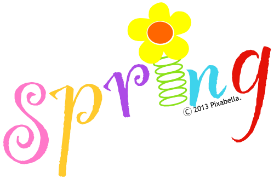  Dear Parents, As you know we had a busy first week back to school. Ann Timmermans from the Quartermain Earth Science Centre conducted a hands on fossil presentation with the class on Thursday. Students will be bringing home their clay impressions that they made with her today. The students really enjoyed their afternoon with Mrs. Timmermans.Just a reminder that the LECS Family Nutrition Night is Wednesday, March 21st, 6:30-7:30 PM. It is a great time to come with your child to play games in the gym, have a smoothie, try fresh fruits and veggies, and play board games. Also, free LECS water bottles will be given out. We are also continuing to encourage students this week to bring fruit and veggies as part of the Healthy Schools Challenge.Book orders are due this Friday, March 23rd.Homework:All homework is due: Friday, March 23rdRoots of Empathy: Last week’s lesson with Mrs. Atherton was learning about the different types of sleep, REM and non-REM, comparing a baby’s sleep to a child and also SIDS. Baby Maddox will be visiting us this week and we will be questioning his mom about his sleep patterns. In your child’s agenda there is a pink sleep chart. For the whole week your child is to track their sleep and there are also questions to answer as well. This is due on Monday, March 26th. We will be discussing their findings next Monday.Math:  Practice your multiplication facts up to 9 x 9. You can choose how you would like to practice these, i.e. verbally in the car going to a sports activity, cooking dinner, etc. or more formal, using paper pencil and giving small quizzes up to 12 questions at a time.In math we are continuing on with our fraction unit this month.Literacy: a) Complete the homophone page. b) Read at least 20 minutes a night. Please use the NEW reading log. Remember grade fours for every 20 mins you read and have your reading log filled out, you will earn $10 in classroom bucks!! In literacy students are writing fiction stories, learning about homophones and the rules on how to add the suffix ‘ed’.In science students will continue to explore and learn about sound. We will hopefully finish this unit by the end of March.Reminders:TNB Performance Thursday, March 22nd at 12:45 PM: A Herman TaleCARE Club every Thursday and pick up time is 4:15 PM. CARE Club Showcase: Thursday, March 22nd, 4:00-4:30 PM. Information was sent home regarding this.No School: Tuesday, March 27th due to PL for teachers, Friday, March 30th-Good Friday and Monday, April 2nd-Easter Monday.Sports Club: Every Monday, pick up time 4:15 PM.Library Day: Every ThursdayIf you have any questions or concerns, please don’t hesitate to get in contact with me.                 S. Baker   sheila.baker@nbed.nb.ca